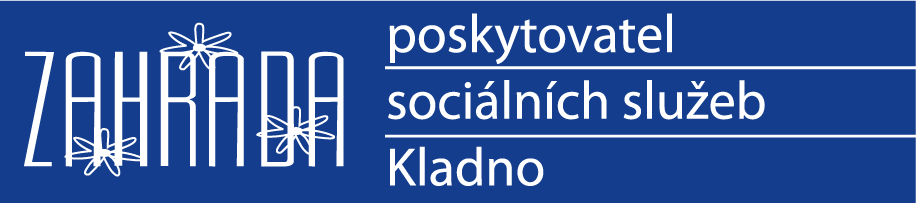 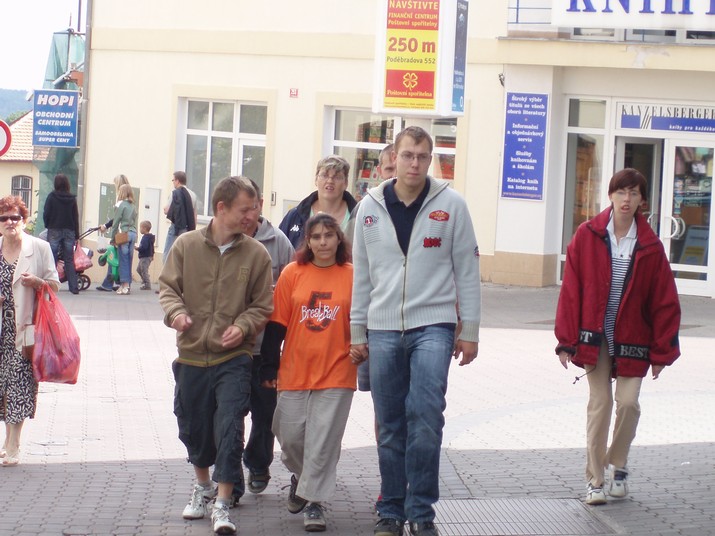 ADRESA		HELENY MALÍŘOVÉ 1802, 272 01 KLADNOTELEFON:		312246283, 312249339, 312246030E – MAIL:		bartsosova@zahrada-usp.cz			www.zahrada-usp.czČÍSLO ÚČTU:	35-3513340207/0100IČ:			71234446Vážení přátelé Zahrady, vážení čtenáři,	v naší Výroční zprávě za rok 2011 Vás seznámíme s tím, jak se nám daří naplňovat naše cíle, jak zvyšujeme kvalitu poskytovaných služeb klientům.  Nebylo to jednoduché,  potýkali jsme se s celou řadou problémů, ale náš záměr  - umožnit klientům v co největší míře zapojení do normálního života, jak rozšiřováním nových  moderních druhů služeb, tak i zlepšováním stávajících podmínek v ostatních službách – naplňujeme.	Velmi děkujeme všem za podporu, bez které by se nám celá řada akcí nezdařila. Vítáme a vážíme si každé pomoci a každého, kdo s námi má zájem a chuť spolupracovat.Důležité pro nás je, abychom všichni pochopili a měli za své, že stejná práva platí pro všechny, lidi s postižením nevyjímaje.Domov pro osoby se zdravotním postiženímVe službě Domov pro osoby se zdravotním postižením máme v plánu snížit do konce roku 2012 kapacitu z 56 stávajících klientů na 50 klientů.   To nám umožní zajistit lepší podmínky pro klienty – budou zřízeny další jednolůžkové pokoje, kde budou mít  klienti větší soukromí.  Vzdělávání a práce zaměstnanců je proto zaměřena na podporu zajišťování individuálních potřeb klientů  a jejich přípravu na zapojení do běžné společnosti.  Za velký úspěch považujeme to , že se nám daří zapojovat klienty do práce na otevřeném trhu. Klienti pracují  např. ve firmě, která zajišťuje úklid města Kladna,  a úklid divadla Lampion, dále jsou zaměstnaní na farmě v Ledcích, v kavárnách jako obsluha. Pracovní návyky získávají v naší Sociálně terapeutické dílně, v provozních úsecích Zahrady (kuchyň, prádelna, údržba, úklid) a při individuální aktivizační práci s klíčovým pracovníkem. Práce klientů na volném trhu práce je přínosná pro obě strany a zaměstnavatelé velmi kladně hodnotí.Naši klienti už delší dobu nežijí pouze  „za zdmi Zahrady“ , ale  jsou zcela přirozenou  součástí běžné společnosti.  To je nejvýznamnějším měřitelným ukazatelem, že se nám náš cíl daří.Kvalitu poskytovaných služeb zlepšujeme i v materiální oblasti. V roce 2011 se modernizovaly jednotlivé domácnosti – byla provedena výměna podlahových krytin, částečná obměna nábytku a vymalování.  Navíc se nám podařilo zajistit finanční prostředky ve výši 400 tis. Kč na opravu havarijního stavu střešní krytiny.Chráněné bydleníZahrada má v současné době 5 chráněných bytů v různých částech Kladna:Kladno – Vrapice		1 byt  - pronájem od Magistrátu města	4 klientiKladno – centrum		1 byt -  pronájem od soukromníka		6 klientůKladno – Rozdělov		1 byt  - vlastní – ROP SČ			4 klientiKladno-  Rozdělov		1 byt – vlastní – ROP SČ			2 klientiKladno – centrum		1 dům – vlastní				6 klientůZahrada prosazuje službu chráněné bydlení jako nejlepší možnost jak poskytovat sociální službu lidem s postižením – úspěšnost spočívá v tom, že klientům je poskytována individuální služba podle jejich skutečných potřeb. Sebelepší „ústavní péče“ je stále ústavní péče a život v komunitě s sebou nese celou řadu omezení. Minimum soukromí, malou míru vnitřní svobody, málo příležitostí pro celkový seberozvoj a rozvoj sebeodpovědnosti v celém kontextu práv a povinností. V „ústavním“ životě stále někdo řeší a rozhoduje, případně spolurozhoduje za uživatele služeb. Podmínky chráněného bydlení umožňují, že klient není součástí řetězce, ale učí se být nezávislý, svobodným občanem se všemi právy a povinnostmi.Zahrada v roce 2011 intenzivně jednala s Magistrátem města Kladna o možnostech pronájmu dalších bytů pro tuto službu. Máme předběžný příslib, že v roce 2012 získáme dva až tři byty, kam bude přemístěno šest klientů ze služby DOZP. K tomuto kroku přistupujeme na základě velmi dobrých zkušeností s touto službou. Klienti nejen že sami dokážou vést domácnost, pouze s malou podporou asistentů, ale dochází i do zaměstnání a hospodaří se svými finančními prostředky a stávají se tak částečně nezávislými na sociální službě.Týdenní a denní stacionářTyto služby jsou určeny pro děti, mládež i dospělé s postižením, kteří mají „to štěstí“, že mají funkční rodinu. V týdenním stacionáři jsou klienti od pondělí do pátku a do denního stacionáře dochází každý všední  den. Taky pro tyto klienty je připravován, ve spolupráci s rodiči, aktivizační program, který je primárně zaměřen na rozvoj jejich samostatnosti, sebeobsluhy a získávání pracovních návyků. I klienti z těchto služeb pracují. A to zejména v kavárně, v pracovní pozici číšník- servírka, nebo uklízečka. V roce 2011 se nám podařilo zajistit modernizaci stacionáře, byla provedena obměna nábytku a vymalování.Sociálně terapeutická dílnaDílna je v provozu od 1. 3. 2010 a byla vybudována z prostředku ROP Střední Čechy. Je naší nejpopulárnější službou. Využívají ji jak naši klienti, tak klienti ostatních poskytovatelů sociálních služeb v regionu a děti i dospělí s postižením z Kladna. Jedná se o bezplatnou službu, kterou můžeme zatím bez problémů provozovat díky prostředkům na provoz, které jsme získali z individuálního projektu Středočeského kraje. Klienti mají možnost si vybrat z činností, které je nejvíce baví- v keramické, textilní, výtvarné dílně a v počítačové učebně. Nejoblíbenější je počítačová učebna. Podle našich zkušeností můžeme konstatovat, že lidé s postižením mají velké nadání a velice snadno se učí počítačovým dovednostem. Je pro ně velmi povzbuzující, když si sami dokážou stáhnout film, přihlásit se na facebook, napsat mail. Má to pozitivní vliv na jejich rozvoj a posílení vlastního sebevědomí. V nespolední řadě rozvíjejí i své vlastní sociální kontakty. Dalším velkým pozitivem je to, že výrobky z našich dílen jsou prodávány na veřejných akcích po celé republice a jsou velmi kladně hodnoceny. Klienti jsou velice pyšní na to, že vlastní prací přispívají k zajištění finančních prostředků pro Zahradu. V roce 2011 se podařilo díky této hospodářské činnosti vydělat částku 195 tis. Kč. Velkou poctou pro nás je i to, že např. primátor města Kladna, Ing. Dan Jiránek, si na své služební cesty do zahraničí nechává zhotovovat dárky právě od našich klientůAktivityPro všechny klienty je v průběhu roku připravována celá řada aktivit. Zaměřujeme se na to, aby tyto aktivity probíhaly mimo Zahradu. Na akce pořádané v Zahradě zveme kladenskou veřejnost. Tímto způsobem se nám daří ukázat talent a dovednosti našich klientů tak, jak si je někdy běžný občan neumí představit. DramaterapieV rámci dramaterapie, kterou vede za přispění  Magistrátu města Kladna divadelní soubor TAŠKA, nacvičují naši klienti divadelní představení, se kterým vystupují na různých festivalech a akcích. Velkou radost máme ze skutečnosti, že z každého takového představení přivezou ocenění. Divadelní soubor TAŠKA se našim klientům věnuje nadstandardně a z některých jsou již zkušení herci. Nejen, že dramaterapie jako taková je léčba uměním, ale přispívá také ke stabilizaci duševní pohody a umožňuje našim klientům poznat co je popularita. Další akcí využití dramaterapie je projekt Divadelní tvorba ve specifické skupině, který je realizován DAMU Praha pod vedením MgA. Vladimíra Nováka. V rámci tohoto projektu klienti absolvují festivaly i účinkování v pražských divadlech. MgA. Novák spolupracuje s naším zařízením již osm let. Díky němu má u nás dramaterapie dlouhou tradici, na kterou navázal soubor Taška. Velký úspěch má již tradiční fotbalový turnaj, který byl pořádán 4. června 2011 pro týmy z celého Středočeského kraje. Na tento turnaj přichází celá řada přátel Zahrady. V letošním roce jich bylo cca 300. Tento fotbalový turnaj není jen sportovním kláním, ale pro všechny zúčastněné je připravena řada doprovodných akcí (diskotéka, divadlo, grilování) a rovněž velmi pěkné ceny. V průběhu roku je běžnou praxí, že klienti jezdí na rekreace dle svého výběru, jedno- či vícedenní výlety a za svými přáteli. Naši sponzoři Finanční prostředky získané formou sponzorských darů nám umožňují zajistit například: rozšiřování služby chráněného bydlení, vybavování a modernizaci prostor, pořádání akcí. Proto si spolupráce s našimi donátory velmi vážíme a bez jejich pomoci by se nám řada věcí nezdařila. Mezi naše hlavní sponzory patří: paní Bára Nesvadbová a paní Olga Dvorak, které pořádají akci Harper´s Bazaar, jejíž výtěžek je věnován Zahradě, v roce 2011 jsme takto získali 180 000 Kč. Tato částka bude převedena, vzhledem k tomu, že se akce konala až 1. prosince  2011, na náš účet Zahrady až v příštím roce . Tyto prostředky budou využity na rekonstrukci a vybavení chráněného bytu.36 000 Kč jsme získali jako výtěžek charitativní akce Ples princezen na Chateu Mcely, s. r. o. , zastoupené paní Ing. Inéz Cusumano, rovněž pořádaný naší hlavní donátorkou, paní Bárou NesvadbovouOd firmy HM sport, s. r. o. jsme obdrželi sportovní zboží (obuv, oblečení) pro klienty a zaměstnance v celkové hodnotě 733 778 Kč.Holmes Place ČR nám věnoval rehabilitační přístroj Power Plate v hodnotě 65. 000 Kč. Také tento dar zprostředkovala paní Bára Nesvadbová.Dalšími našimi sponzory jsou:  Beznoska, s. r. o., Kartonáž Toušeň, s. r. o., paní Romana Sanchéz Huerta , pan Jan Folk- Miramar, Stav Invest, s. r. o., Nadace ČEZ Lego Kladno.Významné poděkování patří i Statutárnímu městu Kladnu za příspěvek ve výši 50 000 Kč na provoz sociálně terapeutické dílny a 5000 Kč na pořádání fotbalového turnaje.Velkou pomocí pro nás bylo také získání sociálního automobilu Renault Kangoo, který jsme obdrželi v srpnu 2011. Tento automobil jsme získali díky podpoře 25 firem, které na jeho nákup přispěli. Zahrada má tento automobil v pronájmu za symbolickou  1 Kč ročně.Personální zajištěníV roce 2011 pracovalo v Zahradě celkem 58 pracovníků. S tímto počtem pracovníků se sice daří zajišťovat sociální služby v dobré kvalitě, ale abychom mohli optimálně poskytovat individuální služby, bylo by nutné tento počet pracovníků navýšit nejméně o čtyři pracovníky. S ohledem na finanční prostředky však bohužel nelze toto realizovat. V roce 2011 měla Zahrada celkem 57 zaměstnancůz toho přímou péči zajišťuje celkem 		           45 pracovníkůvedoucí výchovně sociálního úseku			1vedoucí vychovatelka				1vedoucí sociálně terapeutické dílny			1vedoucí všeobecná sestra				1vychovatelky					3sociální pracovníci					1pracovníci v sociálních službách		            36zdravotní asistentka				1provozní pracovníci					12ředitelka						1účetní, skladová účetní				2údržbář						1kuchařky						4pradleny						2uklízečky						2Financování Zahrady rok 2011Závazné ukazateleCelkové náklady 			27 365 000 KčCelkové výnosy			27 365 000 KčMzdové náklady, vč.odvodů		12 605 000 KčOdpisy DNM				     532 000 KčDotace MPSV 				 8 400 000 KčPříspěvek SK				  1 445 000 KčPříspěvek magistrátu města	 Kladna      55 000 Kč	Úhrady od klientů			11 918 000 KčTržby z prodeje výrobků		      195 000 KčOstatní 				   1 289 000 KčIndividuální projekt SK                       4 063 000 Kč